Gemeindeverband für Umweltschutz u. Abgabeneinhebungim Bezirk MelkWieselburger Straße 2, 3240 Mank
: 02755/2610-21	             		Fax: 02755/2086e-mail: gemeindeverband@gvumelk.atTeilnahme(verbindlich)Rückmeldung an GVU MelkLesung Thomas Sautneram 18. Mai 2022 15:00 Uhr SchallaburgFax: 02755-2086 oder per e-mail: gemeindeverband@gvumelk.at(Rückmeldung bis spätestens 13. Mai 2022)0 ja                            0 neinTeilnehmer……………………………………………………………………………………..Vorname	Zuname 	                 e-mail…………………………………………………………………………………….. Adresse	                                     Telnr.	                  Anzahl der Personen: .....................................               ...................................................                    Datum                                              Unterschrift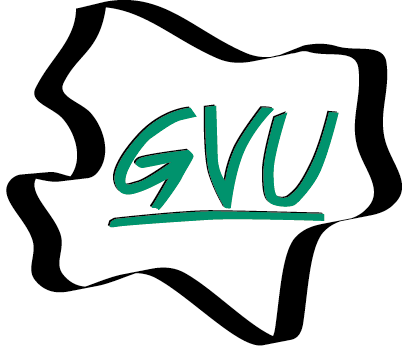 